Standard advertisement for local publication of local open tender procedures Computer network infrastructurePublication ref :CN1 – SO1.2 – SC027             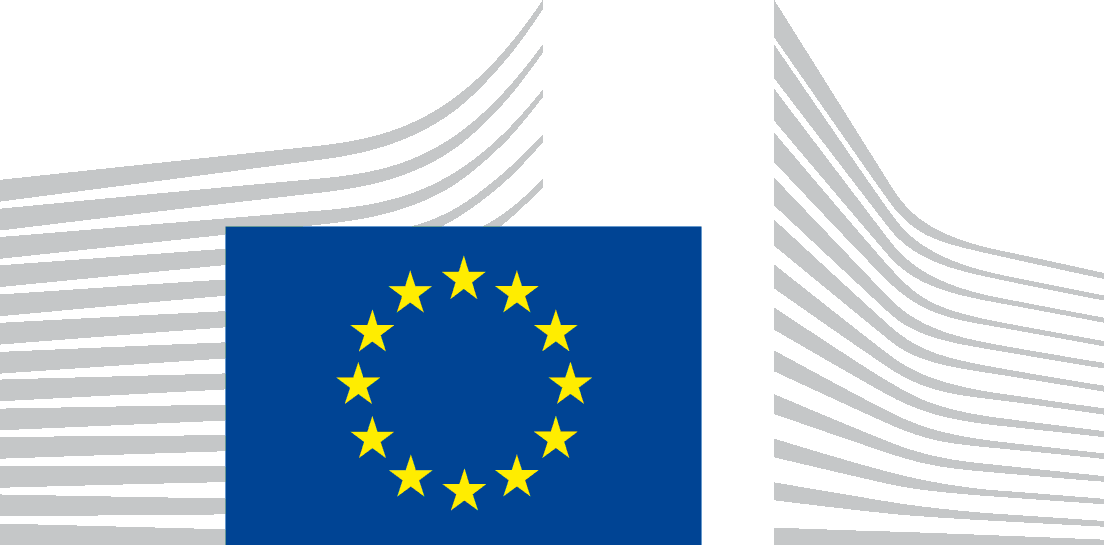 Tender 7/2021<Clinical hospital Bitola intends to award a supply contract for Computer network infrastructure  in Bitola with financial assistance from the Greece – Republic of North Macedonia INTERREG IPA Cross-border Programming 2014-2020. The tender dossier is available from www.bolnica.bitola.mk[> [if applicable: and will also be published on the supplement to the Official Journal of the EU (TED eTendering) and on the F&T portal: https://ec.europa.eu/info/funding-tenders/opportunities/portal/screen/home ]The deadline for submission of tenders is 07.04.2021